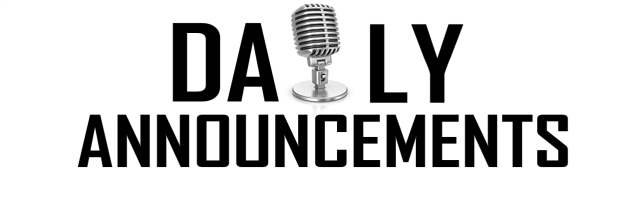 					Friday, June 3nd, 2022, Day 7SCIENCE CLUB-The last meeting of the year has been rescheduled to June 8th, in room 315 at 2:50.  Hope you can make it. Please see Dr. Jones for details.CHESS CLUB-Please stop by room 315 and speak to Dr. Jones about schedule problems asap!PORTFOLIO & FASHION CLUB - combined meeting as our LAST meeting on Wednesday, 6/8 after school in room 103. Bring a snack to share! Hope you can make it!NAHS - LAST meeting on Wednesday, 6/8 after school in room 103.VARSITY ATHLETES- If you weren’t at the awards dinner, pick up your awards from Coach Carroll any time any time after 11 am before June 8th.
EASTER 2023 EUROPE TRIP- will be to Barcelona, Provence and Paris. For more information, check the QR code on the posters around the school or see Ms. Ingram in Rm 221.   All 9th, 10th and 11th graders in good standing are welcome to sign up for the trip.  Please let Ms. Ingram know if you are interested.  Sign up now for discounts!!SUMMER DRIVER ED-   You can earn your certificate in 3 weeks of remote learning!  More details and applications are on the Driver Ed webpage.  See Mr. Lannig if you have any questions.YEARBOOKS- If you have already purchased a yearbook, you MUST pick it up from Mrs. Kurpisz in Guidance TODAY.  If you'd like to purchase one, you must bring in $163 cash. 